Worksheet: MultiplyingColor in the picture using the code below. Brown: 4 x 50Yellow: 9 x 3Pink: 5 x 10Blue: 7 x 8 Green: 7 x 7Red: 6 x 9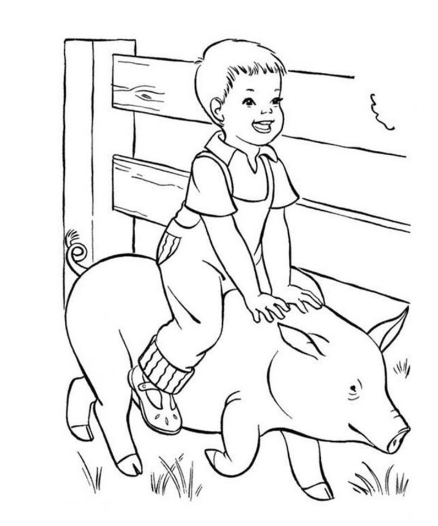 Suzzie Q walks 4 miles per day. How many miles does she walk in a week?At Riley’s birthday party, his mother gave 8 candies to each child. If 7 children to the party, how many candies did Riley’s mother need?At the beginning of the spelling test, the teacher gives 2 pencils to each child. If there are 7 children in the class, how many pencils will the teacher need?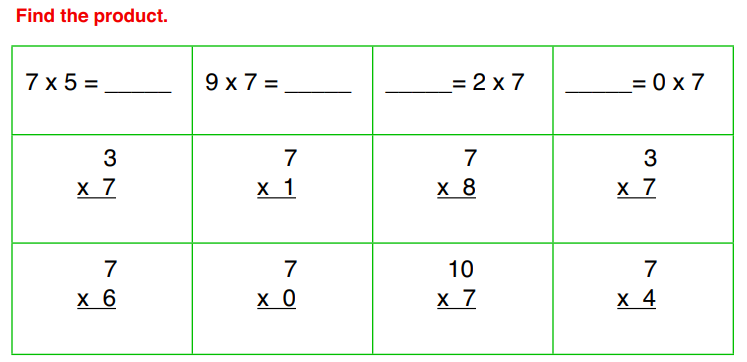 